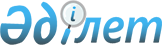 Талдықорған қалалық мәслихатының 2015 жылғы 22 желтоқсандағы "Талдықорған қаласының 2016-2018 жылдарға арналған бюджеті туралы" № 372 шешіміне өзгерістер енгізу туралы
					
			Күшін жойған
			
			
		
					Алматы облысы Талдықорған қалалық мәслихатының 2016 жылғы 24 наурыздағы № 6 шешімі. Алматы облысы Әділет департаментінде 2016 жылы 04 сәуірде № 3767 болып тіркелді. Күші жойылды - Алматы облысы Талдықорған қалалық мәслихатының 2017 жылғы 08 тамыздағы № 107 шешімімен
      Ескерту. Күші жойылды - Алматы облысы Талдықорған қалалық мәслихатының 08.08.2017 № 107 шешімімен (алғашқы ресми жарияланған күннен кейін күнтізбелік он күн өткен сон қолданысқа енгізіледі).

      2008 жылғы 4 желтоқсандағы Қазақстан Республикасының Бюджет кодексінің 109-бабының 5-тармағына, "Қазақстан Республикасындағы жергілікті мемлекеттік басқару және өзін-өзі басқару туралы" 2001 жылғы 23 қаңтардағы Қазақстан Республикасы Заңының 6-бабы 1-тармағының 1) тармақшасына сәйкес, Талдықорған қалалық мәслихаты ШЕШІМ ҚАБЫЛДАДЫ:

      1. Талдықорған қалалық мәслихатының 2015 жылғы 22 желтоқсандағы "Талдықорған қаласының 2016-2018 жылдарға арналған бюджеті туралы" № 372 шешіміне (2015 жылғы 30 желтоқсанда нормативтік құқықтық актілерді мемлекеттік тіркеу Тізілімінде № 3652 тіркелген, 2016 жылғы 15 қаңтардағы № 2 (1366) "Талдықорған" газетінде жарияланған), Талдықорған қалалық мәслихатының 2016 жылғы 5 ақпандағы "Талдықорған қалалық мәслихатының 2015 жылғы 22 желтоқсандағы "Талдықорған қаласының 2016-2018 жылдарға арналған бюджеті туралы" № 372 шешіміне өзгерістер енгізу туралы" № 389 (2016 жылғы 16 ақпанда нормативтік құқықтық актілерді мемлекеттік тіркеу Тізілімінде № 3722 тіркелген, 2016 жылғы 26 ақпандағы № 8 (1372) "Талдықорған" газетінде жарияланған) шешіміне келесі өзгерістер енгізілсін:

      көрсетілген шешімнің 1-тармағы жаңа редакцияда баяндалсын:

      "1. 2016-2018 жылдарға арналған қалалық бюджет тиісінше 1, 2, 3-қосымшаларға сәйкес, оның ішінде 2016 жылға келесі көлемдерде бекітілсін:

      1) кірістер 29176885 мың теңге, оның ішінде:

      салықтық түсімдер 1979860 мың теңге;

      салықтық емес түсімдер 718630 мың теңге;

      негізгі капиталды сатудан түсетін түсімдер 1186200 мың теңге;

      трансферттер түсімі 25292195 мың теңге, оның ішінде:

      ағымдағы нысаналы трансферттер 9182663 мың теңге;

      нысаналы даму трансферттері 10264697 мың теңге; 

      субвенциялар 5844835 мың теңге;

      2) шығындар 28233268 мың теңге;

      3) таза бюджеттік кредиттеу 1385122 мың теңге, оның ішінде:

      бюджеттік кредиттер 1388054 мың теңге;

      бюджеттік кредиттерді өтеу 2932 мың теңге;

      4) қаржы активтерімен жасалатын операциялар бойынша сальдо 5910 мың теңге;

      5) бюджеттің тапшылығы (профициті) (-) 447415 мың теңге;

      6) бюджеттің тапшылығын қаржыландыру (профицитті пайдалану) 447415 мың теңге.".

      2. Көрсетілген шешімнің 1 – қосымшасы осы шешімнің 1- қосымшасына сәйкес жаңа редакцияда баяндалсын.

      3. "Талдықорған қаласының экономика және бюджеттік жоспарлау бөлімі" мемлекеттік мекемесінің басшысына (келісім бойынша Қ.Р. Мәженов) осы шешімді әділет органдарында мемлекеттік тіркелгеннен кейін ресми және мерзімді баспа басылымдарында, сондай-ақ Қазақстан Республикасының Үкіметі айқындаған интернет-ресурста және қалалық мәслихаттың интернет-ресурсында жариялау жүктелсін.

      4. Осы шешімнің орындалуын бақылау "Экономика, қаржы мәселелері және бюджет жөніндегі" тұрақты комиссиясына жүктелсін.

      5. Осы шешім 2016 жылдың 1 қаңтарынан бастап қолданысқа енгізіледі. Талдықорған қаласының 2016 жылға арналған бюджеті
					© 2012. Қазақстан Республикасы Әділет министрлігінің «Қазақстан Республикасының Заңнама және құқықтық ақпарат институты» ШЖҚ РМК
				
      Талдықорған қалалық мәслихаты 

      сессиясының төрағасы

Т. Ахажан 

      Талдықорған қалалық

      мәслихатының хатшысы

Қ. Бұлдыбаев 
Талдықорған қалалық мәслихатының 2016 жылғы 24 наурыздағы "Талдықорған қалалық мәслихатының 2015 жылғы 22 желтоқсандағы "Талдықорған қаласының 2016-2018 жылдарға арналған бюджеті туралы" №372 шешіміне өзгерістер енгізу туралы"№6 шешіміне 1-қосымша Талдықорған қалалық мәслихатының 2015 жылғы 22 желтоқсандағы "Талдықорған қаласының 2016-2018 жылдарға арналған бюджеті туралы" № 372 шешімімен бекітілген 1-қосымша
Санаты 
Санаты 
Санаты 
Санаты 
 

Сомасы

(мың теңге)
Сынып 
Сынып 
Сынып 
 

Сомасы

(мың теңге)
Ішкі сынып 
Ішкі сынып 
 

Сомасы

(мың теңге)
Атауы
 

Сомасы

(мың теңге)
I. Кірістер
29176885
1
Салықтық түсімдер
1979860
1
Табыс салығы
573512
2
Жеке табыс салығы
573512
4
Меншiкке салынатын салықтар
914619
1
Мүлiкке салынатын салықтар
449645
3
Жер салығы
111050
4
Көлiк құралдарына салынатын салық
353200
5
Бірыңғай жер салығы
724
5
Тауарларға, жұмыстарға және қызметтерге салынатын ішкі салықтар
272929
2
Акциздер
36436
3
Табиғи және басқа да ресурстарды пайдаланғаны үшін түсетін түсімдер
12200
4
Кәсіпкерлік және кәсіби қызметті жүргізгені үшін алынатын алымдар
204293
5
Ойын бизнесіне салық
20000
8
Заңдық маңызы бар әрекеттерді жасағаны және (немесе) оған уәкілеттігі бар мемлекеттік органдар немесе лауазымды адамдар құжаттар бергені үшін алынатын міндетті төлемдер
218800
1
Мемлекеттік баж
218800
2
Салықтық емес түсiмдер
718630
1
Мемлекеттік меншіктен түсетін кірістер
105635
1
Мемлекеттік кәсіпорындардың таза кірісі бөлігінің түсімдері
25000
5
Мемлекет меншігіндегі мүлікті жалға беруден түсетін кірістер
80635
4
Мемлекеттік бюджеттен қаржыландырылатын, сондай-ақ Қазақстан Республикасы Ұлттық Банкінің бюджетінен (шығыстар сметасынан) ұсталатын және қаржыландырылатын мемлекеттік мекемелер салатын айыппұлдар, өсімпұлдар, санкциялар, өндіріп алулар
17000
1
Мұнай секторы ұйымдарынан түсетін түсімдерді қоспағанда, мемлекеттік бюджеттен қаржыландырылатын, сондай-ақ Қазақстан Республикасы Ұлттық Банкінің бюджетінен (шығыстар сметасынан) ұсталатын және қаржыландырылатын мемлекеттік мекемелер салатын айыппұлдар, өсімпұлдар, санкциялар, өндіріп алулар
17000
6
Басқа да салықтық емес түсiмдер
595995
1
Басқа да салықтық емес түсiмдер
595995
3
Негізгі капиталды сатудан түсетін түсімдер
1186200
1
Мемлекеттік мекемелерге бекітілген мемлекеттік мүлікті сату
1086650
1
Мемлекеттік мекемелерге бекітілген мемлекеттік мүлікті сату
1086650
3
Жерді және материалдық емес активтерді сату
99550
1
Жерді сату
95000
2
Материалдық емес активтерді сату 
4550
4
Трансферттердің түсімдері
25292195
2
Мемлекеттік басқарудың жоғары тұрған органдарынан түсетін трансферттер
25292195
2
Облыстық бюджеттен түсетiн трансферттер
25292195
Ағымдағы нысаналы трансферттер
9182663
Нысаналы даму трансферттері
10264697
Субвенциялар
5844835
Функционалдық топ
Функционалдық топ
Функционалдық топ
Функционалдық топ
Функционалдық топ
 

 

Сомасы

(мың теңге)

 

 
Кіші функция
Кіші функция
Кіші функция
Кіші функция
 

 

Сомасы

(мың теңге)

 

 
Бюджеттік бағдарламалардың әкімшісі
Бюджеттік бағдарламалардың әкімшісі
Бюджеттік бағдарламалардың әкімшісі
 

 

Сомасы

(мың теңге)

 

 
Бағдарлама
Бағдарлама
 

 

Сомасы

(мың теңге)

 

 
Кіші бағдарлама
 

 

Сомасы

(мың теңге)

 

 
Атауы
 

 

Сомасы

(мың теңге)

 

 
II. Шығындар
28233268
01
Жалпы сипаттағы мемлекеттiк қызметтер
686072
1
Мемлекеттiк басқарудың жалпы функцияларын орындайтын өкiлдi, атқарушы және басқа органдар
253271
112
Аудан (облыстық маңызы бар қала) мәслихатының аппараты
19136
001
Аудан (облыстық маңызы бар қала) мәслихатының қызметін қамтамасыз ету жөніндегі қызметтер
19136
122
Аудан (облыстық маңызы бар қала) әкімінің аппараты
178676
001
Аудан (облыстық маңызы бар қала) әкімінің қызметін қамтамасыз ету жөніндегі қызметтер
171406
003
Мемлекеттік органның күрделі шығыстары
7270
123
Қаладағы аудан, аудандық маңызы бар қала, кент, ауыл, ауылдық округ әкімінің аппараты
55459
001
Қаладағы аудан, аудандық маңызы бар қала, кент, ауыл, ауылдық округ әкімінің қызметін қамтамасыз ету жөніндегі қызметтер
55459
2
Қаржылық қызмет
129365
452
Ауданның (облыстық маңызы бар қаланың) қаржы бөлімі
129365
001
Ауданның (облыстық маңызы бар қаланың) бюджетін орындау және коммуналдық меншігін басқару саласындағы мемлекеттік саясатты іске асыру жөніндегі қызметтер 
24503
003
Салық салу мақсатында мүлікті бағалауды жүргізу
2412
010
Жекешелендіру, коммуналдық меншікті басқару, жекешелендіруден кейінгі қызмет және осыған байланысты дауларды реттеу 
2450
028
Коммуналдық меншікке мүлікті сатып алу
100000
5
Жоспарлау және статистикалық қызмет
33814
453
Ауданның (облыстық маңызы бар қаланың) экономика және бюджеттік жоспарлау бөлімі
33814
001
Экономикалық саясатты, мемлекеттік жоспарлау жүйесін қалыптастыру және дамыту саласындағы мемлекеттік саясатты іске асыру жөніндегі қызметтер
32813
004
Мемлекеттік органның күрделі шығыстары
1001
9
Жалпы сипаттағы өзге де мемлекеттiк қызметтер
269622
458
Ауданның (облыстық маңызы бар қаланың) тұрғын үй-коммуналдық шаруашылығы, жолаушылар көлігі және автомобиль жолдары бөлімі
207302
001
Жергілікті деңгейде тұрғын үй-коммуналдық шаруашылығы, жолаушылар көлігі және автомобиль жолдары саласындағы мемлекеттік саясатты іске асыру жөніндегі қызметтер
119202
067
Ведомстволық бағыныстағы мемлекеттік мекемелерінің және ұйымдарының күрделі шығыстары
88100
801
Ауданның (облыстық маңызы бар қаланың) жұмыспен қамту, әлеуметтік бағдарламалар және азаматтық хал актілерін тіркеу бөлімі
62320
001
Жергілікті деңгейде жұмыспен қамту, әлеуметтік бағдарламалар және азаматтық хал актілерін тіркеу саласындағы мемлекеттік саясатты іске асыру жөніндегі қызметтер
57134
003
Мемлекеттік органның күрделі шығыстары
1750
032
Ведомстволық бағыныстағы мемлекеттік мекемелер мен ұйымдардың күрделі шығыстары
3436
02
Қорғаныс
621103
1
Әскери мұқтаждар
2691
122
Аудан (облыстық маңызы бар қала) әкімінің аппараты
2691
005
Жалпыға бірдей әскери міндетті атқару шеңберіндегі іс-шаралар
2691
2
Төтенше жағдайлар жөнiндегi жұмыстарды ұйымдастыру
618412
122
Аудан (облыстық маңызы бар қала) әкімінің аппараты
618412
006
Аудан (облыстық маңызы бар қала) ауқымындағы төтенше жағдайлардың алдын алу және оларды жою
618412
03
Қоғамдық тәртіп, қауіпсіздік, құқықтық, сот, қылмыстық-атқару қызметі
97493
9
Қоғамдық тәртіп және қауіпсіздік саласындағы өзге де қызметтер
97493
458
Ауданның (облыстық маңызы бар қаланың) тұрғын үй-коммуналдық шаруашылығы, жолаушылар көлігі және автомобиль жолдары бөлімі
97493
021
Елдi мекендерде жол қозғалысы қауiпсiздiгін қамтамасыз ету
97493
04
Бiлiм беру
8542733
1
Мектепке дейiнгi тәрбие және оқыту
1887686
464
Ауданның (облыстық маңызы бар қаланың) білім бөлімі
1886572
009
Мектепке дейінгі тәрбие мен оқыту ұйымдарының қызметін қамтамасыз ету
976587
040
Мектепке дейінгі білім беру ұйымдарында мемлекеттік білім беру тапсырысын іске асыру
909985
467
Ауданның (облыстық маңызы бар қаланың) құрылыс бөлімі
1114
037
Мектепке дейiнгi тәрбие және оқыту объектілерін салу және реконструкциялау
1114
2
Бастауыш, негізгі орта және жалпы орта білім беру
5979059
464
Ауданның (облыстық маңызы бар қаланың) білім бөлімі
5572477
003
Жалпы білім беру
5336593
006
Балаларға қосымша білім беру 
235884
465
Ауданның (облыстық маңызы бар қаланың) дене шынықтыру және спорт бөлімі
255536
017
Балалар мен жасөспірімдерге спорт бойынша қосымша білім беру
255536
467
Ауданның (облыстық маңызы бар қаланың) құрылыс бөлімі
151046
024
Бастауыш, негізгі орта және жалпы орта білім беру объектілерін салу және реконструкциялау
151046
9
Бiлiм беру саласындағы өзге де қызметтер
675988
464
Ауданның (облыстық маңызы бар қаланың) білім бөлімі
675988
001
Жергілікті деңгейде білім беру саласындағы мемлекеттік саясатты іске асыру жөніндегі қызметтер
25141
004
Ауданның (облыстық маңызы бар қаланың) мемлекеттік білім беру мекемелерінде білім беру жүйесін ақпараттандыру
3000
005
Ауданның (облыстық маңызы бар қаланың) мемлекеттік білім беру мекемелер үшін оқулықтар мен оқу-әдiстемелiк кешендерді сатып алу және жеткізу
212600
007
Аудандық (қалалалық) ауқымдағы мектеп олимпиадаларын және мектептен тыс іс-шараларды өткiзу
3628
015
Жетім баланы (жетім балаларды) және ата-аналарының қамқорынсыз қалған баланы (балаларды) күтіп-ұстауға қамқоршыларға (қорғаншыларға) ай сайынғы ақшалай қаражат төлемі
50400
022
Жетім баланы (жетім балаларды) және ата-анасының қамқорлығынсыз қалған баланы (балаларды) асырап алғаны үшін Қазақстан азаматтарына біржолғы ақша қаражатын төлеуге арналған төлемдер
15134
067
Ведомстволық бағыныстағы мемлекеттік мекемелерінің және ұйымдарының күрделі шығыстары
366085
06
Әлеуметтiк көмек және әлеуметтiк қамсыздандыру
1396848
1
Әлеуметтiк қамсыздандыру
70632
464
Ауданның (облыстық маңызы бар қаланың) білім бөлімі
2312
030
Патронат тәрбиешілерге берілген баланы (балаларды) асырап бағу 
2312
801
Ауданның (облыстық маңызы бар қаланың) жұмыспен қамту, әлеуметтік бағдарламалар және азаматтық хал актілерін тіркеу бөлімі
68320
010
Мемлекеттік атаулы әлеуметтік көмек 
18010
016
18 жасқа дейінгі балаларға мемлекеттік жәрдемақылар
50310
2
Әлеуметтiк көмек
1268585
801
Ауданның (облыстық маңызы бар қаланың) жұмыспен қамту, әлеуметтік бағдарламалар және азаматтық хал актілерін тіркеу бөлімі
749105
004
Жұмыспен қамту бағдарламасы
113278
006
Ауылдық жерлерде тұратын денсаулық сақтау, білім беру, әлеуметтік қамтамасыз ету, мәдениет, спорт және ветеринар мамандарына отын сатып алуға Қазақстан Республикасының заңнамасына сәйкес әлеуметтік көмек көрсету
3351
007
Тұрғын үйге көмек көрсету
65528
009
Үйден тәрбиеленіп оқытылатын мүгедек балаларды материалдық қамтамасыз ету
8144
011
Жергілікті өкілетті органдардың шешімі бойынша мұқтаж азаматтардың жекелеген топтарына әлеуметтік көмек
101782
013
Белгіленген тұрғылықты жері жоқ тұлғаларды әлеуметтік бейімдеу
88327
014
Мұқтаж азаматтарға үйде әлеуметтiк көмек көрсету
68016
017
Мүгедектерді оңалту жеке бағдарламасына сәйкес, мұқтаж мүгедектерді міндетті гигиеналық құралдармен және ымдау тілі мамандарының қызмет көрсетуін, жеке көмекшілермен қамтамасыз ету 
300679
464
Ауданның (облыстық маңызы бар қаланың) білім бөлімі
519480
008
Жергілікті өкілді органдардың шешімі бойынша білім беру ұйымдарының күндізгі оқу нысанында оқитындар мен тәрбиеленушілерді қоғамдық көлікте (таксиден басқа) жеңілдікпен жол жүру түрінде әлеуметтік қолдау 
519480
9
Әлеуметтiк көмек және әлеуметтiк қамтамасыз ету салаларындағы өзге де қызметтер
57631
801
Ауданның (облыстық маңызы бар қаланың) жұмыспен қамту, әлеуметтік бағдарламалар және азаматтық хал актілерін тіркеу бөлімі
57631
018
Жәрдемақыларды және басқа да әлеуметтік төлемдерді есептеу, төлеу мен жеткізу бойынша қызметтерге ақы төлеу
5829
050
Мүгедектердің құқықтарын қамтамасыз ету және өмір сүру сапасын жақсарту жөніндегі іс-шаралар жоспарын іске асыру
51802
07
Тұрғын үй-коммуналдық шаруашылық
12187120
1
Тұрғын үй шаруашылығы
4976170
458
Ауданның (облыстық маңызы бар қаланың) тұрғын үй-коммуналдық шаруашылығы, жолаушылар көлігі және автомобиль жолдары бөлімі
24790
041
Жұмыспен қамту 2020 жол картасы бойынша қалаларды және ауылдық елді мекендерді дамыту шеңберінде объектілерді жөндеу және абаттандыру
24790
463
Ауданның (облыстық маңызы бар қаланың) жер қатынастары бөлімі
200000
016
Мемлекет мұқтажы үшін жер учаскелерін алу
200000
464
Ауданның (облыстық маңызы бар қаланың) білім бөлімі
18742
026
Жұмыспен қамту 2020 жол картасы бойынша қалаларды және ауылдық елді мекендерді дамыту шеңберінде объектілерді жөндеу
18742
467
Ауданның (облыстық маңызы бар қаланың) құрылыс бөлімі
4721809
003
Коммуналдық тұрғын үй қорының тұрғын үйін жобалау және (немесе) салу, реконструкциялау
1309635
004
Инженерлік-коммуникациялық инфрақұрылымды жобалау, дамыту және (немесе) жайластыру
3412174
479
Ауданның (облыстық маңызы бар қаланың) тұрғын үй инспекциясы бөлімі
10829
001
Жергілікті деңгейде тұрғын үй қоры саласындағы мемлекеттік саясатты іске асыру жөніндегі қызметтер
10829
2
Коммуналдық шаруашылық
3932304
458
Ауданның (облыстық маңызы бар қаланың) тұрғын үй-коммуналдық шаруашылығы, жолаушылар көлігі және автомобиль жолдары бөлімі
673033
012
Сумен жабдықтау және су бұру жүйесінің жұмыс істеуі
30835
026
Ауданның (облыстық маңызы бар қаланың) коммуналдық меншігіндегі жылу жүйелерін қолдануды ұйымдастыру
25067
027
Ауданның (облыстық маңызы бар қаланың) коммуналдық меншігіндегі газ жүйелерін қолдануды ұйымдастыру
25773
028
Коммуналдық шаруашылығын дамыту
385744
029
Сумен жабдықтау және су бұру жүйелерін дамыту
205614
467
Ауданның (облыстық маңызы бар қаланың) құрылыс бөлімі
3259271
005
Коммуналдық шаруашылығын дамыту
3259271
3
Елді-мекендерді абаттандыру
3278646
458
Ауданның (облыстық маңызы бар қаланың) тұрғын үй-коммуналдық шаруашылығы, жолаушылар көлігі және автомобиль жолдары бөлімі
3278646
015
Елдi мекендердегі көшелердi жарықтандыру
702014
016
Елдi мекендердiң санитариясын қамтамасыз ету
207018
017
Жерлеу орындарын ұстау және туыстары жоқ адамдарды жерлеу
5581
018
Елдi мекендердi абаттандыру және көгалдандыру
2364033
08
Мәдениет, спорт, туризм және ақпараттық кеңістiк
361494
1
Мәдениет саласындағы қызмет
143563
455
Ауданның (облыстық маңызы бар қаланың) мәдениет және тілдерді дамыту бөлімі
143563
003
Мәдени-демалыс жұмысын қолдау
143563
2
Спорт
81216
465
Ауданның (облыстық маңызы бар қаланың) дене шынықтыру және спорт бөлімі 
81216
001
Жергілікті деңгейде дене шынықтыру және спорт саласындағы мемлекеттік саясатты іске асыру жөніндегі қызметтер
8969
006
Аудандық (облыстық маңызы бар қалалық) деңгейде спорттық жарыстар өткiзу
6464
007
Әртүрлi спорт түрлерi бойынша аудан (облыстық маңызы бар қала) құрама командаларының мүшелерiн дайындау және олардың облыстық спорт жарыстарына қатысуы
10783
032
Ведомстволық бағыныстағы мемлекеттік мекемелерінің және ұйымдарының күрделі шығыстары
55000
3
Ақпараттық кеңiстiк
92078
455
Ауданның (облыстық маңызы бар қаланың) мәдениет және тілдерді дамыту бөлімі
64553
006
Аудандық (қалалық) кiтапханалардың жұмыс iстеуi
63772
007
Мемлекеттік тілді және Қазақстан халықтарының басқа да тілдерін дамыту
781
456
Ауданның (облыстық маңызы бар қаланың) ішкі саясат бөлімі
27525
002
Мемлекеттік ақпараттық саясат жүргізу жөніндегі қызметтер
27525
9
Мәдениет, спорт, туризм және ақпараттық кеңiстiктi ұйымдастыру жөнiндегi өзге де қызметтер
44637
455
Ауданның (облыстық маңызы бар қаланың) мәдениет және тілдерді дамыту бөлімі
9279
001
Жергілікті деңгейде тілдерді және мәдениетті дамыту саласындағы мемлекеттік саясатты іске асыру жөніндегі қызметтер
9279
456
Ауданның (облыстық маңызы бар қаланың) ішкі саясат бөлімі
35358
001
Жергілікті деңгейде ақпарат, мемлекеттілікті нығайту және азаматтардың әлеуметтік сенімділігін қалыптастыру саласында мемлекеттік саясатты іске асыру жөніндегі қызметтер
35358
10
Ауыл, су, орман, балық шаруашылығы, ерекше қорғалатын табиғи аумақтар, қоршаған ортаны және жануарлар дүниесін қорғау, жер қатынастары
69261
1
Ауыл шаруашылығы
33090
453
Ауданның (облыстық маңызы бар қаланың) экономика және бюджеттік жоспарлау бөлімі
2257
099
Мамандардың әлеуметтік көмек көрсетуі жөніндегі шараларды іске асыру
2257
462
Ауданның (облыстық маңызы бар қаланың) ауыл шаруашылығы бөлімі
10849
001
Жергілікті деңгейде ауыл шаруашылығы саласындағы мемлекеттік саясатты іске асыру жөніндегі қызметтер
10849
473
Ауданның (облыстық маңызы бар қаланың) ветеринария бөлімі
19984
001
Жергілікті деңгейде ветеринария саласындағы мемлекеттік саясатты іске асыру жөніндегі қызметтер
13146
006
Ауру жануарларды санитарлық союды ұйымдастыру
31
007
Қаңғыбас иттер мен мысықтарды аулауды және жоюды ұйымдастыру
5200
008
Алып қойылатын және жойылатын ауру жануарлардың, жануарлардан алынатын өнімдер мен шикізаттың құнын иелеріне өтеу
1029
009
Жануарлардың энзоотиялық аурулары бойынша ветеринариялық іс-шараларды жүргізу
96
010
Ауыл шаруашылығы жануарларын сәйкестендіру жөніндегі іс-шараларды өткізу
482
6
Жер қатынастары
23062
463
Ауданның (облыстық маңызы бар қаланың) жер қатынастары бөлімі
23062
001
Аудан (облыстық маңызы бар қала) аумағында жер қатынастарын реттеу саласындағы мемлекеттік саясатты іске асыру жөніндегі қызметтер
23062
9
Ауыл, су, орман, балық шаруашылығы, қоршаған ортаны қорғау және жер қатынастары саласындағы басқа да қызметтер
13109
473
Ауданның (облыстық маңызы бар қаланың) ветеринария бөлімі
13109
011
Эпизоотияға қарсы іс-шаралар жүргізу
13109
11
Өнеркәсіп, сәулет, қала құрылысы және құрылыс қызметі
55795
2
Сәулет, қала құрылысы және құрылыс қызметі
55795
467
Ауданның (облыстық маңызы бар қаланың) құрылыс бөлімі
25673
001
Жергілікті деңгейде құрылыс саласындағы мемлекеттік саясатты іске асыру жөніндегі қызметтер
25673
468
Ауданның (облыстық маңызы бар қаланың) сәулет және қала құрылысы бөлімі
30122
001
Жергілікті деңгейде сәулет және қала құрылысы саласындағы мемлекеттік саясатты іске асыру жөніндегі қызметтер
30122
12
Көлiк және коммуникация
4040520
1
Автомобиль көлiгi
3986232
458
Ауданның (облыстық маңызы бар қаланың) тұрғын үй-коммуналдық шаруашылығы, жолаушылар көлігі және автомобиль жолдары бөлімі
3986232
022
Көлік инфрақұрылымын дамыту
2061404
023
Автомобиль жолдарының жұмыс істеуін қамтамасыз ету
1235301
045
Аудандық маңызы бар автомобиль жолдарын және елді-мекендердің көшелерін күрделі және орташа жөндеу
689527
9
Көлiк және коммуникациялар саласындағы басқа да қызметтер
54288
458
Ауданның (облыстық маңызы бар қаланың) тұрғын үй-коммуналдық шаруашылығы, жолаушылар көлігі және автомобиль жолдары бөлімі
54288
024
Кентiшiлiк (қалаiшiлiк), қала маңындағы ауданiшiлiк қоғамдық жолаушылар тасымалдарын ұйымдастыру
54288
13
Басқалар
50734
3
Кәсiпкерлiк қызметтi қолдау және бәсекелестікті қорғау
14904
469
Ауданның (облыстық маңызы бар қаланың) кәсіпкерлік бөлімі
14904
001
Жергілікті деңгейде кәсіпкерлік дамыту саласындағы мемлекеттік саясатты іске асыру жөніндегі қызметтер
12904
003
Кәсіпкерлік қызметті қолдау
2000
9
Басқалар
35830
123
Қаладағы аудан, аудандық маңызы бар қала, кент, ауыл, ауылдық округ әкімінің аппараты
21400
040
"Өңірлерді дамыту" Бағдарламасы шеңберінде өңірлерді экономикалық дамытуға жәрдемдесу бойынша шараларды іске асыру
21400
452
Ауданның (облыстық маңызы бар қаланың) қаржы бөлімі
14430
012
Ауданның (облыстық маңызы бар қаланың) жергілікті атқарушы органының резерві 
14430
15
Трансферттер
124095
1
Трансферттер
124095
452
Ауданның (облыстық маңызы бар қаланың) қаржы бөлімі
124095
006
Нысаналы пайдаланылмаған (толық пайдаланылмаған) трансферттерді қайтару
18604
051
Жергілікті өзін-өзі басқару органдарына берілетін трансферттер
105491
Функционалдық топ 
Функционалдық топ 
Функционалдық топ 
Функционалдық топ 
Функционалдық топ 
 

Сомасы

(мың теңге)

 
Кіші функция
Кіші функция
Кіші функция
Кіші функция
 

Сомасы

(мың теңге)

 
Бюджеттік бағдарламалардың әкімшісі
Бюджеттік бағдарламалардың әкімшісі
Бюджеттік бағдарламалардың әкімшісі
 

Сомасы

(мың теңге)

 
Бағдарлама 
Бағдарлама 
 

Сомасы

(мың теңге)

 
Атауы
 

Сомасы

(мың теңге)

 
III. Таза бюджеттік кредиттеу 
1385122
Бюджеттік кредиттер
1388054
7
Тұрғын үй-коммуналдық шаруашылық
1372146
1
Тұрғын үй шаруашылығы
1372146
458
Ауданның (облыстық маңызы бар қаланың) тұрғын үй-коммуналдық шаруашылығы, жолаушылар көлігі және автомобиль жолдары бөлімі
1372146
053
Жылу, сумен жабдықтау және су бұру жүйелерін реконструкция және құрылыс үшін кредит беру
1372146
10
Ауыл, су, орман, балық шаруашылығы, ерекше қорғалатын табиғи аумақтар, қоршаған ортаны және жануарлар дүниесін қорғау, жер қатынастары
15908
1
Ауыл шаруашылығы
15908
453
Ауданның (облыстық маңызы бар қаланың) экономика және бюджеттік жоспарлау бөлімі
15908
006
Мамандарды әлеуметтік қолдау шараларын іске асыру үшін бюджеттік кредиттер
15908
Санаты 
Санаты 
Санаты 
Санаты 
Сомасы (мың теңге)
Сынып 
Сынып 
Сынып 
Сомасы (мың теңге)
Ішкі сынып
Ішкі сынып
Сомасы (мың теңге)
Атауы 
Сомасы (мың теңге)
Бюджеттік кредиттерді өтеу 
2932
5
Бюджеттік кредиттерді өтеу 
2932
1
Бюджеттік кредиттерді өтеу 
2932
1
Мемлекеттік бюджеттен берілген бюджеттік кредиттерді өтеу 
2932
Функционалдық топ 
Функционалдық топ 
Функционалдық топ 
Функционалдық топ 
Функционалдық топ 
Кіші функция
Кіші функция
Кіші функция
Кіші функция
 

 

Сомасы

(мың теңге)
Бюджеттік бағдарламалардың әкімшісі 
Бюджеттік бағдарламалардың әкімшісі 
Бюджеттік бағдарламалардың әкімшісі 
 

 

Сомасы

(мың теңге)
Бағдарлама
Бағдарлама
 

 

Сомасы

(мың теңге)
Атауы
 

 

Сомасы

(мың теңге)
IV. Қаржы активтерімен жасалатын операциялар бойынша сальдо
5910
Қаржы активтерін сатып алу 
5910
13
Басқалар
5910
9
Басқалар
5910
456
Ауданның (облыстық маңызы бар қаланың) ішкі саясат бөлімі
5910
065
Заңды тұлғалардың жарғылық капиталын қалыптастыру немесе ұлғайту
5910
Санаты 
Санаты 
Санаты 
Санаты 
 

Сомасы

 (мың теңге)

 
Сынып 
Сынып 
Сынып 
 

Сомасы

 (мың теңге)

 
Ішкі сынып
Ішкі сынып
 

Сомасы

 (мың теңге)

 
Атауы 
 

Сомасы

 (мың теңге)

 
V. Бюджеттің тапшылығы (профициті)
-447415
VI. Бюджеттің тапшылығын қаржыландыру (профицитті пайдалану) 
447415
7
Қарыздар түсімі
1388054
1
Мемлекеттік ішкі қарыздар 
1388054
2
Қарыз алу келісім шарттары
1388054
8
Бюджет қаражаттарының пайдаланылатын қалдықтары
148669
1
Бюджет қаражаты қалдықтары
148669
1
Бюджет қаражатының бос қалдықтары
148669
Функционалдық топ 
Функционалдық топ 
Функционалдық топ 
Функционалдық топ 
Функционалдық топ 
 

 

Сомасы

 (мың теңге)

 
Кіші функция
Кіші функция
Кіші функция
Кіші функция
 

 

Сомасы

 (мың теңге)

 
Бюджеттік бағдарламалардың әкімшісі
Бюджеттік бағдарламалардың әкімшісі
Бюджеттік бағдарламалардың әкімшісі
 

 

Сомасы

 (мың теңге)

 
Бағдарлама 
Бағдарлама 
 

 

Сомасы

 (мың теңге)

 
Атауы
 

 

Сомасы

 (мың теңге)

 
16
Қарыздарды өтеу
1089308
1
Қарыздарды өтеу
1089308
452
Ауданның (облыстық маңызы бар қаланың) қаржы бөлімі
1089308
008
Жергілікті атқарушы органның жоғары тұрған бюджет алдындағы борышын өтеу
1089307
021
Жергілікті бюджеттен бөлінген пайдаланылмаған бюджеттік кредиттерді қайтару
1